Publicado en España el 16/10/2020 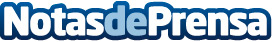 Janeth Calderón ayuda a mujeres a empoderarse y a ganar autoestima transformando su cuerpo y su mentalidadJaneth Calderón es una de los doce autores del libro 'Sistema SIC de ventas', cuyo lanzamiento prepara Lioc Editorial, y en el que varios profesionales y empresarios de distintos sectores cuentan cómo este sistema de ventas ha aumentado de manera exponencial el volumen de sus proyectosDatos de contacto:Isabel LucasLioc Editorial+34672498824Nota de prensa publicada en: https://www.notasdeprensa.es/janeth-calderon-ayuda-a-mujeres-a-empoderarse Categorias: Internacional Nacional Nutrición Emprendedores http://www.notasdeprensa.es